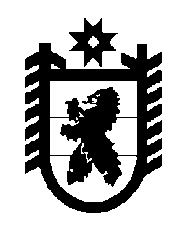 Российская Федерация Республика Карелия    УКАЗГЛАВЫ РЕСПУБЛИКИ КАРЕЛИЯО внесении изменений в Указ Главы Республики Карелия от 7 июня 2010 года № 56Внести в Положение об аппарате Антинаркотической комиссии Республики Карелия, утвержденное Указом Главы  Республики Карелия                 от 7 июня 2010 года № 56 «Об  утверждении Положения об аппарате Антинаркотической комиссии Республики Карелия» (Собрание законода-тельства Республики Карелия, 2010, № 6, ст. 665), следующие изменения:1) пункт 1 дополнить словами «, в том числе по осуществлению мониторинга наркоситуации в Республике Карелия»;2) пункт 2 изложить в следующей редакции:«2. Аппарат Комиссии осуществляет свою деятельность во взаимо-действии с аппаратом Министерства внутренних дел Российской Федерации, территориальными органами федеральных органов исполнительной власти в Республике Карелия, органами государственной власти Республики Карелия, органами местного самоуправления муниципальных образований в Республике Карелия, общественными объединениями и организациями, а также средствами массовой информации.»;3) в пункте 5:подпункт «г» после слова «мониторинг» дополнить словами «наркоситуации, а также»; подпункт «д» изложить в следующей редакции:«д) обеспечение взаимодействия Комиссии с аппаратом Министерства внутренних дел Российской Федерации;»;4) в пункте 6:в подпункте «б» слова «в аппарат Комитета» заменить словами «председателю Государственного антинаркотического комитета (далее – Комитет)»;подпункт «в» изложить в следующей редакции:«в) организует проведение заседаний Комиссии с учетом материалов и информации от представителей территориальных органов федеральных органов исполнительной власти в Республике Карелия, органов исполнительной власти Республики Карелия, органов местного самоуправления муниципальных образований в Республике Карелия, участвующих в подготовке материалов к заседаниям Комиссии;»;дополнить подпунктом «о» следующего содержания:«о) направляет протоколы заседаний Комиссии членам Комиссии и председателю Комитета, а также ответственным исполнителям решений Комиссии.»;5) в пункте 7:подпункт «а» изложить в следующей редакции:«а) запрашивать и получать в установленном порядке необходимые материалы и информацию от территориальных органов федеральных органов исполнительной власти в Республике Карелия, органов исполнительной власти Республики Карелия, органов местного самоуправления муниципальных образований в Республике Карелия, учреждений и организаций в целях решения задач, входящих в компетенцию Комиссии;»;подпункт «б» признать утратившим силу.          Глава Республики Карелия                                                              А.О. Парфенчиковг. Петрозаводск22 октября 2018 года№ 77